The College of Nursing has no bookstore. Textbooks can be purchased at the Peoria Barnes and Noble store (request them at the checkout counter), or purchased or rented online. Titles, prices, and quantity in stock are subject to change. If substantive changes are made to this list after publication, your instructor will contact you.If you have questions, please call the College Library at 309-655-2180.Prices posted are provided by the publishers and represent the price they charge to the public.Course TitleAuthorCopyrightISBN/PublisherPriceStatusRequired for all graduate coursesPublication Manual of the American Psychological AssociationAPA20207th ed9781433832154APANEW EDITION!$31.99Required for all graduate courses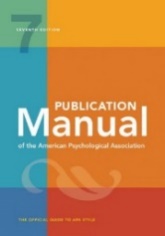 Required for all graduate coursesEthical and Religious Directives for Catholic Health Care ServiceU.S. Conference of Catholic Bishops20186th ed9781601375988 (8.5” x 11” print booklet)U.S. Conference of Catholic Bishops$4.95Required for all graduate courses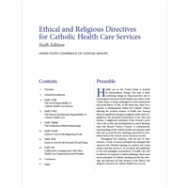 Required for all graduate coursesPolicy & Politics in Nursing & Health CareMason, Perez, McLemore, & Dickson20218th ed9780323554985Saunders Elsevier$113.00Required for all graduate courses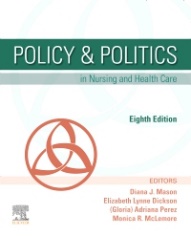 512 Roles and Issues in Advanced Practice NursingEnrollment: 50Hamric & Hanson’s Advanced Practice Nursing: An Integrative ApproachTracy & O’Grady20196th ed9780323447751Elsevier$87.95Required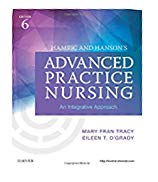 Course TitleAuthorCopyrightISBN/PublisherPriceStatus750 Cultural CompetencyEnrollment: 25Cultural Competencies for Nurses: Impact on Health & Illness(includes companion website access)Dayer-Berenson20142nd ed9781449688073Jones & Bartlett$95.95Required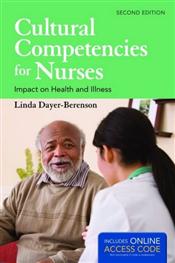 815 Organizational Management & Leadership in Healthcare SystemsEnrollment: 25Transformational Leadership in NursingBroome & Marshall20203rd ed9780826135049Springer$95.00Required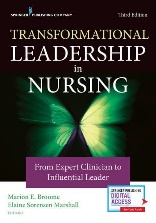 815 Leadership: Theory and PracticeNorthouse20198th ed9781506362311Sage Publications$88.00Required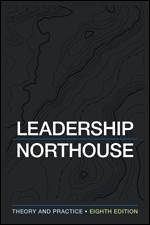 815Quantum Leadership: Building Better Partnerships for Sustainable HealthPorter-O’Grady & Malloch20185th ed9781284110777Jones & Bartlett$126.95Required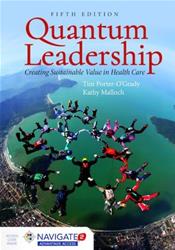 826.1DNP- Clinical Project IThe Doctor of Nursing Practice Project: A Framework for SuccessMoran, Burson & Conrad20203rd ed9781284156959Jones & Bartlett$100.95Required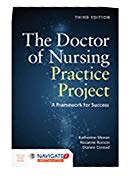 828.1 DNP- Leadership Project IThe Doctor of Nursing Practice Project: A Framework for SuccessMoran, Burson & Conrad20203rd ed9781284156959Jones & Bartlett$100.95Required